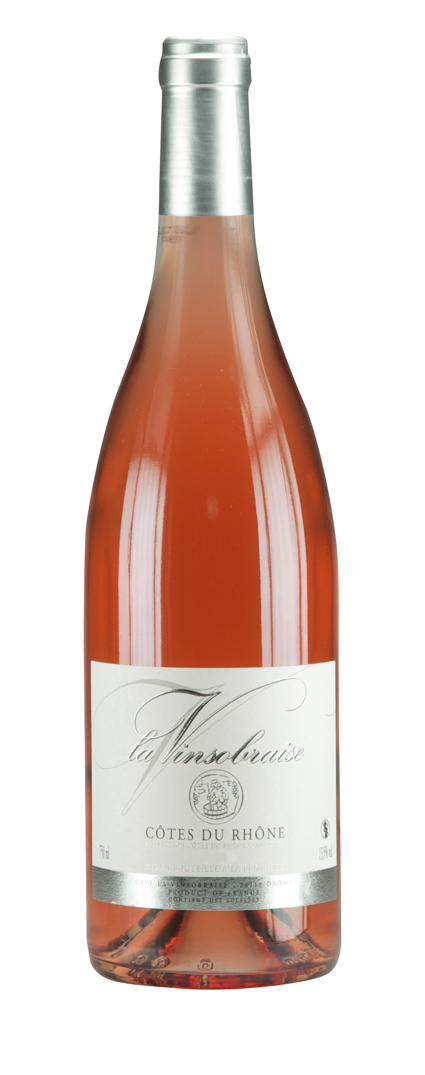 Coopérative  La Vinsobraise  -  26110 Vinsobres  -  France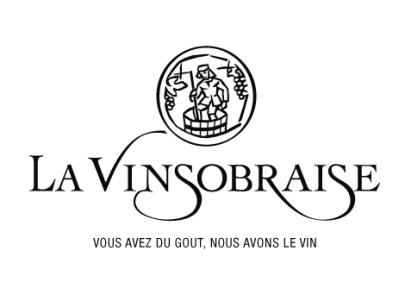 Tél : +33  04 75 27 01 20  -  boutique.vinsobraise@orange.frCoopérative  La Vinsobraise  -  26110 Vinsobres  -  FranceTél : +33  04 75 27 01 20  -  boutique.vinsobraise@orange.frAOC Côtes du Rhône Rosé 2017 AOC Côtes du Rhône Rosé 2017 Cépages : 80 % Grenache         20 % CinsaultAge moyen des vignes :15 ansRendements :50 Hl/ HaProduction :20 000 bottlesTypicité des sols :Sablo-limoneuxSélection parcellaire :Vinification et élevage:Pressurage direct avec maîtrise des températures entre 16 et 18 °c. Commentaires de dégustation : Visuel :Robe rose clair, limpide et brillante, très agréable à l’œil.Olfactif :Nez intense, des arômes de fruits rouges, de bonbon anglais et d’agrume. Vin tout en finesse.
Gustatif :Bouche bien fruitée, vin harmonieux et fin.Commentaires de dégustation : Visuel :Robe rose clair, limpide et brillante, très agréable à l’œil.Olfactif :Nez intense, des arômes de fruits rouges, de bonbon anglais et d’agrume. Vin tout en finesse.
Gustatif :Bouche bien fruitée, vin harmonieux et fin.